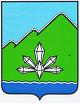 ГЛАВА  ДАЛЬНЕГОРСКОГО ГОРОДСКОГО ОКРУГАПРИМОРСКОГО КРАЯПОСТАНОВЛЕНИЕ________________                      г. Дальнегорск                            №_________________О назначении публичных слушанийпо проекту «Внесение изменений в Правилаземлепользования и застройки натерритории Дальнегорского городского округа»В соответствии со статьей 28 Федерального закона от 06.10.2003 № 131-ФЗ «Об общих принципах организации местного самоуправления в РФ», статьей 31 Градостроительного кодекса Российской Федерации,  Положением «О публичных слушаниях в Дальнегорском городском округе», утвержденным решением Думы муниципального образования г. Дальнегорск от 02.11.2004  № 600 (в редакции решений Думы Дальнегорского городского округа от 23.09.2005 № 203, от 14.08.2008 № 880, от 25.11.2010 № 32, от 31.01.2013 № 20, от 25.04.2013 № 53, от 25.07.2014 № 267), Уставом Дальнегорского городского  округа  и в целях соблюдения права человека на благоприятные условия жизнедеятельности, прав и законных интересов правообладателей земельных участков и объектов капитального строительстваПОСТАНОВЛЯЮ:1. Назначить публичные слушания по проекту «Внесение изменений в Правила землепользования и застройки на территории Дальнегорского городского округа» с 30 октября 2015 года по 30 декабря 2015 года   согласно графику проведения публичных слушаний (прилагается).		2. Администрации Дальнегорского городского округа  организовать проведение  на территории городского округа публичных слушаний по проекту «Внесение изменений в Правила землепользования и застройки на территории Дальнегорского городского округа». 		3. Предложения и рекомендации  по проекту «Внесение изменений в Правила землепользования и застройки на территории Дальнегорского городского округа» направлять в отдел архитектуры и строительства администрации Дальнегорского городского округа до 30 декабря 2015 года по адресу: г. Дальнегорск, ул. Сухановская, дом 1 (понедельник – пятница с 9-00 часов до 13-00 часов и с 14-00 часов до 17 – 00 часов).		4. В целях доведения до сведения и ознакомления населения с проектом «Внесение изменений в Правила землепользования и застройки на территории Дальнегорского городского округа» разместить проект «Внесение изменений в Правила землепользования и застройки на территории Дальнегорского городского округа» на официальном интернет-сайте Дальнегорского городского округа и на  информационном стенде отдела архитектуры и строительства администрации Дальнегорского городского округа  до 30 октября 2015 года.		5. Настоящее постановление вступает в силу со дня его принятия и подлежит опубликованию в газете «Трудовое слово»  и размещению на официальном интернет-сайте Дальнегорского городского округа.Глава  Дальнегорского      городского округа                                                                                       И.В. Сахута                                                                   